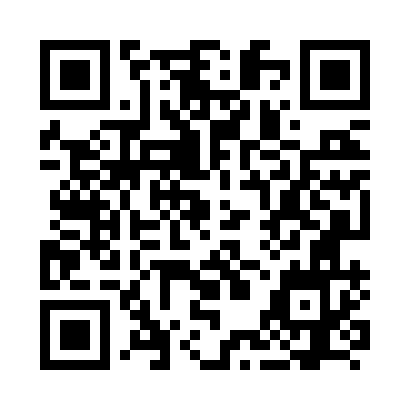 Prayer times for Cabrace, SloveniaWed 1 May 2024 - Fri 31 May 2024High Latitude Method: Angle Based RulePrayer Calculation Method: Muslim World LeagueAsar Calculation Method: HanafiPrayer times provided by https://www.salahtimes.comDateDayFajrSunriseDhuhrAsrMaghribIsha1Wed3:485:501:016:028:1210:062Thu3:465:481:006:038:1410:083Fri3:435:471:006:038:1510:104Sat3:415:451:006:048:1610:125Sun3:395:441:006:058:1710:146Mon3:365:421:006:068:1910:167Tue3:345:411:006:078:2010:188Wed3:325:391:006:078:2110:209Thu3:295:381:006:088:2210:2210Fri3:275:371:006:098:2410:2511Sat3:255:351:006:108:2510:2712Sun3:225:341:006:108:2610:2913Mon3:205:331:006:118:2710:3114Tue3:185:321:006:128:2910:3315Wed3:165:301:006:128:3010:3516Thu3:145:291:006:138:3110:3717Fri3:115:281:006:148:3210:3918Sat3:095:271:006:148:3310:4119Sun3:075:261:006:158:3410:4320Mon3:055:251:006:168:3610:4521Tue3:035:241:006:168:3710:4722Wed3:015:231:006:178:3810:4923Thu2:595:221:006:188:3910:5124Fri2:575:211:006:188:4010:5325Sat2:555:201:006:198:4110:5526Sun2:535:201:016:208:4210:5727Mon2:515:191:016:208:4310:5928Tue2:495:181:016:218:4411:0129Wed2:485:171:016:218:4511:0330Thu2:465:171:016:228:4611:0431Fri2:445:161:016:238:4711:06